26th Annual PACNY Environmental Conference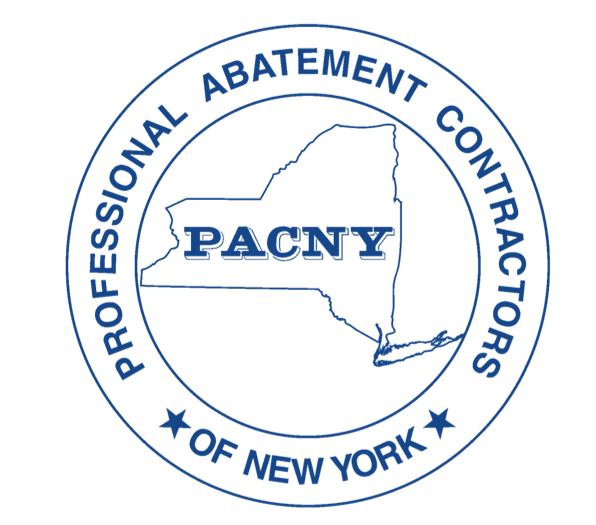 Turning Stone Resort & Casino, Thursday March 16th and Friday, March 17th, 2023Vendor Tradeshow Registration Display your products and services in the Vendor Hall, adjacent to PACNY Conference Meeting Hall, to over 200 decision-makers in the asbestos/environmental industry. The PACNY conference averages over 200 attendees - the majority of attendees are decision makers/buyers. Sponsor Options Conference and Vendor Sponsors are the hosts (with no additional responsibilities) for the Thursday afternoon Vendor Reception held in the Vendor Hall. This reception is held at 4PM immediately after the last speaker’s presentation on Day 1 of the conference.  Hot food, drinks, and adult beverages are provided at the reception. This is an outstanding opportunity to network and display your products/services to approximately 200 industry professionals!  Last year the Vendor Reception was the highlight of the conference.  *     Table locations will be determined on the basis of when sponsorship is paid.**   First Diamond Sponsor will receive a full-page color ad on the back cover of the conference program.  Second Diamond Sponsor will receive a full-page color ad on the inside front cover.  Third Diamond Sponsor will receive a full-page color ad on the inside back cover. *** Take advantage of these first come first served unique upsell opportunities available only to our Diamond Level sponsors.  Our Diamond Level Sponsors may provide branded lanyards, banners, vendor bags, reception napkins etc. to promote their brand in a high-visibility way.  To secure your sponsorship please complete and fax / email the form below.  Payment is due no later than February 15th.  For additional information please call Lisa Brown @ (315) 480-9894 / email  pacnyinfo@gmail.com.Last year’s conference was very popular with all vendors.  Foot traffic in the Vendor Hall was very high.  Registration, and all coffee breaks will once again be held in the Vendor Hall (adjacent to Conference Meeting Hall) on both days.  Also, vendor punch cards will be distributed to all attendees.  Attendees are encouraged to visit each vendor by having the cards “punched” to be eligible for a drawing to win an Amazon Gift Card (winner must be present to claim prize).  Lastly, the Thursday afternoon Vendor Reception is also held in the Vendor Hall.   26th Annual PACNY Conference Sponsorship Registration Form  Email completed form to:  Lisa Brown @ (315) 480-9894 / email  pacnyinfo@gmail.com.Diamond Sponsor		_______			Emerald Sponsor		_______Sapphire Sponsor		_______Ruby Sponsor			_______			__________________________________________________________________________________________________Firm Name				Signature 				Printed Name 					 __________________________________________________________________________________________________Telephone Number			Fax Number 				Email Address Attendees					Thursday		Friday___________________________		 _________		_________	___________________________		__________		_________	___________________________		__________		_________	___________________________		__________		__________	___________________________		__________		_________	___________________________		__________		__________Note:   Additional Attendees cost is $195.00 per person.  	PACNY, PO Box 3148, Syracuse, NY 13220, Phone (315) 480-9894 email: pacnyinfo@gmail.com www.PACNY.orgSponsorship LevelDiamond 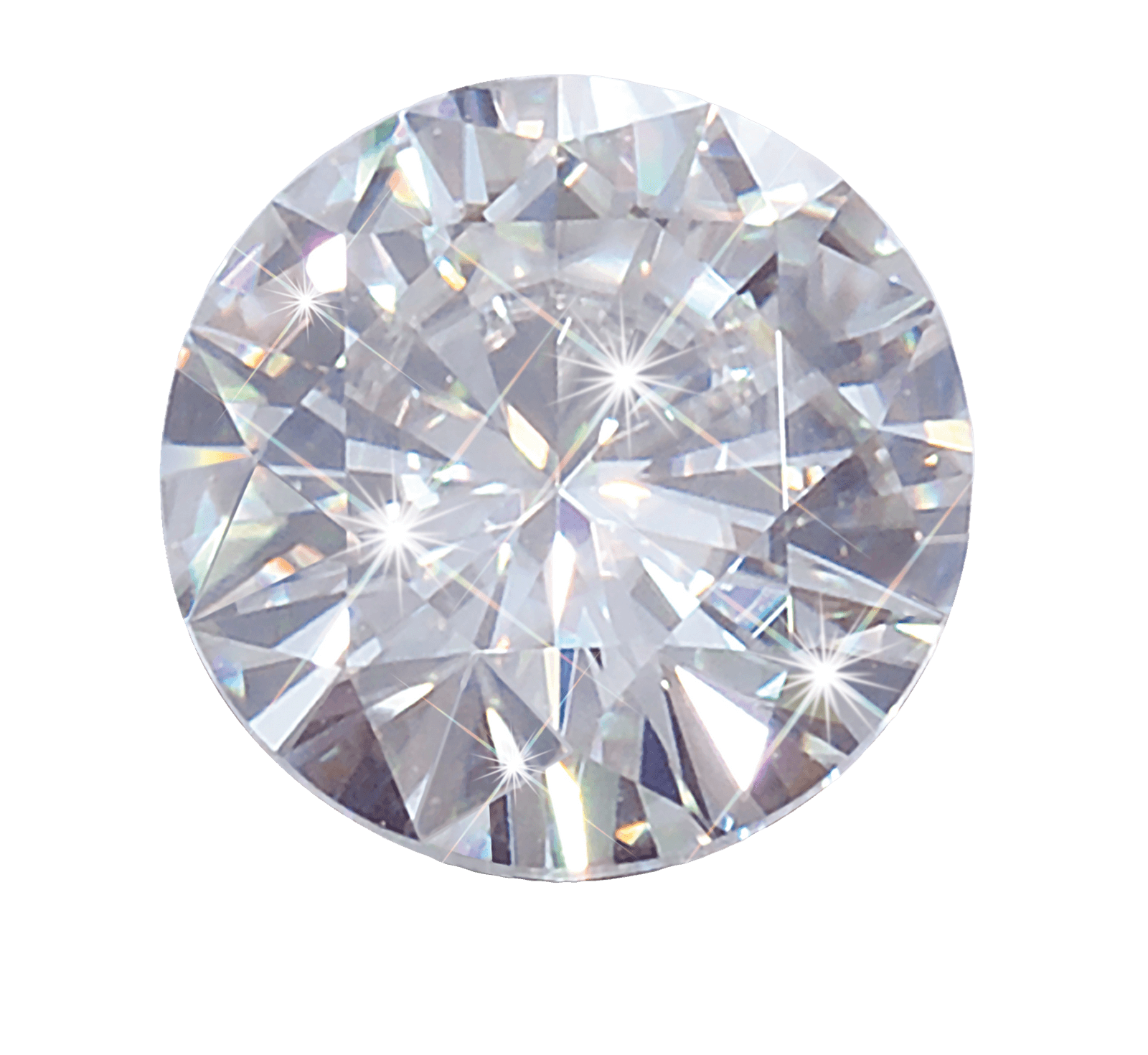 Emerald 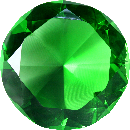 Sapphire 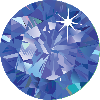 Ruby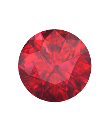 Cost of Vendor Sponsorship$4,875 – only 2 available$3,125 $1,875 $1,250 Benefits / Marketing Opportunities Benefits / Marketing Opportunities Benefits / Marketing Opportunities Benefits / Marketing Opportunities Benefits / Marketing Opportunities Number of Display Table(s) in Vendor Hall2*2 *1 *Number of Included Attendee Passes (Thur - Fri)6532Additional attendees per person$195 per person$195.00 pp $195.00 pp $195.00 ppAdds in the Conference FlyerFull Page Color**

Full Page B&W1/2 Page B&W1/4 Page B&WDiamond Sponsor Selections 
Available only to the 2 remaining Diamond Sponsors***Vendor Reception Sponsor
Education Sessions Sponsor
Keynote/Regulator Sponsor